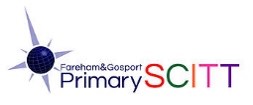 F&G Primary SCITT TRAINING PLAN 2019-20DATE; June 2020VENUE; Harrison Primary School, remotely via Powerpoint/audio/shared filesVENUE; Harrison Primary School, remotely via Powerpoint/audio/shared filesVENUE; Harrison Primary School, remotely via Powerpoint/audio/shared filesVENUE; Harrison Primary School, remotely via Powerpoint/audio/shared filesVENUE; Harrison Primary School, remotely via Powerpoint/audio/shared filesSTAFF; Jo Havard (Locks Heath Junior School)STAFF; Jo Havard (Locks Heath Junior School)SESSION FOCUS: Teaching LanguagesSESSION FOCUS: Teaching LanguagesSESSION FOCUS: Teaching LanguagesSESSION FOCUS: Teaching LanguagesSESSION FOCUS: Teaching LanguagesSESSION FOCUS: Teaching LanguagesSESSION FOCUS: Teaching LanguagesSESSION FOCUS: Teaching LanguagesTEACHING STANDARDS: TS4A To increase understanding of how to impart knowledge and develop understanding through effective use of lesson time in LanguagesTS5A To know when and how to differentiate appropriately, using approaches which enable pupils to be taught effectively in LanguagesTS6A To increase knowledge of how to assess LanguagesTEACHING STANDARDS: TS4A To increase understanding of how to impart knowledge and develop understanding through effective use of lesson time in LanguagesTS5A To know when and how to differentiate appropriately, using approaches which enable pupils to be taught effectively in LanguagesTS6A To increase knowledge of how to assess LanguagesTEACHING STANDARDS: TS4A To increase understanding of how to impart knowledge and develop understanding through effective use of lesson time in LanguagesTS5A To know when and how to differentiate appropriately, using approaches which enable pupils to be taught effectively in LanguagesTS6A To increase knowledge of how to assess LanguagesTEACHING STANDARDS: TS4A To increase understanding of how to impart knowledge and develop understanding through effective use of lesson time in LanguagesTS5A To know when and how to differentiate appropriately, using approaches which enable pupils to be taught effectively in LanguagesTS6A To increase knowledge of how to assess LanguagesTEACHING STANDARDS: TS4A To increase understanding of how to impart knowledge and develop understanding through effective use of lesson time in LanguagesTS5A To know when and how to differentiate appropriately, using approaches which enable pupils to be taught effectively in LanguagesTS6A To increase knowledge of how to assess LanguagesTEACHING STANDARDS: TS4A To increase understanding of how to impart knowledge and develop understanding through effective use of lesson time in LanguagesTS5A To know when and how to differentiate appropriately, using approaches which enable pupils to be taught effectively in LanguagesTS6A To increase knowledge of how to assess LanguagesTEACHING STANDARDS: TS4A To increase understanding of how to impart knowledge and develop understanding through effective use of lesson time in LanguagesTS5A To know when and how to differentiate appropriately, using approaches which enable pupils to be taught effectively in LanguagesTS6A To increase knowledge of how to assess LanguagesTEACHING STANDARDS: TS4A To increase understanding of how to impart knowledge and develop understanding through effective use of lesson time in LanguagesTS5A To know when and how to differentiate appropriately, using approaches which enable pupils to be taught effectively in LanguagesTS6A To increase knowledge of how to assess LanguagesSESSION OUTLINE: Planning, delivering and assessing Languages with a focus on practical, adaptable ideas and activities. SESSION OUTLINE: Planning, delivering and assessing Languages with a focus on practical, adaptable ideas and activities. SESSION OUTLINE: Planning, delivering and assessing Languages with a focus on practical, adaptable ideas and activities. SESSION OUTLINE: Planning, delivering and assessing Languages with a focus on practical, adaptable ideas and activities. SESSION OUTLINE: Planning, delivering and assessing Languages with a focus on practical, adaptable ideas and activities. SESSION OUTLINE: Planning, delivering and assessing Languages with a focus on practical, adaptable ideas and activities. SESSION OUTLINE: Planning, delivering and assessing Languages with a focus on practical, adaptable ideas and activities. SESSION OUTLINE: Planning, delivering and assessing Languages with a focus on practical, adaptable ideas and activities. PRE SESSION TASKS:It may be helpful to have in mind the approach that the school in question takes to delivering Languages, for example if a particular scheme of work is used, how/when Languages is delivered and by whom (eg class teacher, PPA teacher) although this is by no means essential.It may also be helpful to bring a topic overview for the coming year or have some topics in mind to begin to consider how any of the adaptable ideas and activities from the session may link with units of work, but again this is not essential.PRE SESSION TASKS:It may be helpful to have in mind the approach that the school in question takes to delivering Languages, for example if a particular scheme of work is used, how/when Languages is delivered and by whom (eg class teacher, PPA teacher) although this is by no means essential.It may also be helpful to bring a topic overview for the coming year or have some topics in mind to begin to consider how any of the adaptable ideas and activities from the session may link with units of work, but again this is not essential.PRE SESSION TASKS:It may be helpful to have in mind the approach that the school in question takes to delivering Languages, for example if a particular scheme of work is used, how/when Languages is delivered and by whom (eg class teacher, PPA teacher) although this is by no means essential.It may also be helpful to bring a topic overview for the coming year or have some topics in mind to begin to consider how any of the adaptable ideas and activities from the session may link with units of work, but again this is not essential.PRE SESSION TASKS:It may be helpful to have in mind the approach that the school in question takes to delivering Languages, for example if a particular scheme of work is used, how/when Languages is delivered and by whom (eg class teacher, PPA teacher) although this is by no means essential.It may also be helpful to bring a topic overview for the coming year or have some topics in mind to begin to consider how any of the adaptable ideas and activities from the session may link with units of work, but again this is not essential.PRE SESSION TASKS:It may be helpful to have in mind the approach that the school in question takes to delivering Languages, for example if a particular scheme of work is used, how/when Languages is delivered and by whom (eg class teacher, PPA teacher) although this is by no means essential.It may also be helpful to bring a topic overview for the coming year or have some topics in mind to begin to consider how any of the adaptable ideas and activities from the session may link with units of work, but again this is not essential.PRE SESSION TASKS:It may be helpful to have in mind the approach that the school in question takes to delivering Languages, for example if a particular scheme of work is used, how/when Languages is delivered and by whom (eg class teacher, PPA teacher) although this is by no means essential.It may also be helpful to bring a topic overview for the coming year or have some topics in mind to begin to consider how any of the adaptable ideas and activities from the session may link with units of work, but again this is not essential.PRE SESSION TASKS:It may be helpful to have in mind the approach that the school in question takes to delivering Languages, for example if a particular scheme of work is used, how/when Languages is delivered and by whom (eg class teacher, PPA teacher) although this is by no means essential.It may also be helpful to bring a topic overview for the coming year or have some topics in mind to begin to consider how any of the adaptable ideas and activities from the session may link with units of work, but again this is not essential.PRE SESSION TASKS:It may be helpful to have in mind the approach that the school in question takes to delivering Languages, for example if a particular scheme of work is used, how/when Languages is delivered and by whom (eg class teacher, PPA teacher) although this is by no means essential.It may also be helpful to bring a topic overview for the coming year or have some topics in mind to begin to consider how any of the adaptable ideas and activities from the session may link with units of work, but again this is not essential.TEACHING & LEARNING STRATEGIES:Shared documents, resources and websites prior to trainingPowerpoint with audio filesPractical ideas and activities TEACHING & LEARNING STRATEGIES:Shared documents, resources and websites prior to trainingPowerpoint with audio filesPractical ideas and activities TEACHING & LEARNING STRATEGIES:Shared documents, resources and websites prior to trainingPowerpoint with audio filesPractical ideas and activities KEY QUESTIONS:How do we know what to teach in Languages?How can Languages learning support Literacy?How can we maximise pupil engagement and participation?What should we be aiming for by the end of KS2?KEY QUESTIONS:How do we know what to teach in Languages?How can Languages learning support Literacy?How can we maximise pupil engagement and participation?What should we be aiming for by the end of KS2?KEY QUESTIONS:How do we know what to teach in Languages?How can Languages learning support Literacy?How can we maximise pupil engagement and participation?What should we be aiming for by the end of KS2?KEY QUESTIONS:How do we know what to teach in Languages?How can Languages learning support Literacy?How can we maximise pupil engagement and participation?What should we be aiming for by the end of KS2?KEY QUESTIONS:How do we know what to teach in Languages?How can Languages learning support Literacy?How can we maximise pupil engagement and participation?What should we be aiming for by the end of KS2?TEACHING & LEARNING STRATEGIES:Shared documents, resources and websites prior to trainingPowerpoint with audio filesPractical ideas and activities TEACHING & LEARNING STRATEGIES:Shared documents, resources and websites prior to trainingPowerpoint with audio filesPractical ideas and activities TEACHING & LEARNING STRATEGIES:Shared documents, resources and websites prior to trainingPowerpoint with audio filesPractical ideas and activities BIBLIOGRAPHY (sources from session content):NCHampshire KS2-3 Transfer AgreementAssessment guidelines documentBIBLIOGRAPHY (sources from session content):NCHampshire KS2-3 Transfer AgreementAssessment guidelines documentBIBLIOGRAPHY (sources from session content):NCHampshire KS2-3 Transfer AgreementAssessment guidelines documentBIBLIOGRAPHY (sources from session content):NCHampshire KS2-3 Transfer AgreementAssessment guidelines documentBIBLIOGRAPHY (sources from session content):NCHampshire KS2-3 Transfer AgreementAssessment guidelines documentRESOURCES TO BE PROVIDED:Powerpoint with audio filesKS2 Languages National CurriculumKS2-3 Transfer Hampshire agreement example documentALL Statement on the Assessment of LanguagesCore Structures activities (Powerpoints)Classroom instructions vocabularyPE activities and gamesRESOURCES TO BE PROVIDED:Powerpoint with audio filesKS2 Languages National CurriculumKS2-3 Transfer Hampshire agreement example documentALL Statement on the Assessment of LanguagesCore Structures activities (Powerpoints)Classroom instructions vocabularyPE activities and gamesRESOURCES TO BE PROVIDED:Powerpoint with audio filesKS2 Languages National CurriculumKS2-3 Transfer Hampshire agreement example documentALL Statement on the Assessment of LanguagesCore Structures activities (Powerpoints)Classroom instructions vocabularyPE activities and gamesRECOMMENDED READING FOR TRAINEES including subject knowledge where appropriate:See resources provided prior to and during training sessionRECOMMENDED READING FOR TRAINEES including subject knowledge where appropriate:See resources provided prior to and during training sessionRECOMMENDED READING FOR TRAINEES including subject knowledge where appropriate:See resources provided prior to and during training sessionRECOMMENDED READING FOR TRAINEES including subject knowledge where appropriate:See resources provided prior to and during training sessionRECOMMENDED READING FOR TRAINEES including subject knowledge where appropriate:See resources provided prior to and during training sessionRESOURCES TO BE PROVIDED:Powerpoint with audio filesKS2 Languages National CurriculumKS2-3 Transfer Hampshire agreement example documentALL Statement on the Assessment of LanguagesCore Structures activities (Powerpoints)Classroom instructions vocabularyPE activities and gamesRESOURCES TO BE PROVIDED:Powerpoint with audio filesKS2 Languages National CurriculumKS2-3 Transfer Hampshire agreement example documentALL Statement on the Assessment of LanguagesCore Structures activities (Powerpoints)Classroom instructions vocabularyPE activities and gamesRESOURCES TO BE PROVIDED:Powerpoint with audio filesKS2 Languages National CurriculumKS2-3 Transfer Hampshire agreement example documentALL Statement on the Assessment of LanguagesCore Structures activities (Powerpoints)Classroom instructions vocabularyPE activities and gamesRECOMMENDED WEBSITE LINKS FOR TRAINEES:See resources provided prior to and during training sessionRECOMMENDED WEBSITE LINKS FOR TRAINEES:See resources provided prior to and during training sessionRECOMMENDED WEBSITE LINKS FOR TRAINEES:See resources provided prior to and during training sessionRECOMMENDED WEBSITE LINKS FOR TRAINEES:See resources provided prior to and during training sessionRECOMMENDED WEBSITE LINKS FOR TRAINEES:See resources provided prior to and during training sessionHOW HAVE YOU MADE REFERENCE TO OUR CURRENT SCITT AREAS OF FOCUS?(PLEASE INDICATE BELOW)HOW HAVE YOU MADE REFERENCE TO OUR CURRENT SCITT AREAS OF FOCUS?(PLEASE INDICATE BELOW)HOW HAVE YOU MADE REFERENCE TO OUR CURRENT SCITT AREAS OF FOCUS?(PLEASE INDICATE BELOW)HOW HAVE YOU MADE REFERENCE TO OUR CURRENT SCITT AREAS OF FOCUS?(PLEASE INDICATE BELOW)HOW HAVE YOU MADE REFERENCE TO OUR CURRENT SCITT AREAS OF FOCUS?(PLEASE INDICATE BELOW)HOW HAVE YOU MADE REFERENCE TO OUR CURRENT SCITT AREAS OF FOCUS?(PLEASE INDICATE BELOW)HOW HAVE YOU MADE REFERENCE TO OUR CURRENT SCITT AREAS OF FOCUS?(PLEASE INDICATE BELOW)HOW HAVE YOU MADE REFERENCE TO OUR CURRENT SCITT AREAS OF FOCUS?(PLEASE INDICATE BELOW)PLANNING including how to address possible pupil misconceptionsPronunciation compared to English, cognates, emphasising to pupils that learning based on speaking and listening is valuablePLANNING including how to address possible pupil misconceptionsPronunciation compared to English, cognates, emphasising to pupils that learning based on speaking and listening is valuableBEHAVIOUR MANAGEMENTInteractive nature of activitiesVarying whole class, group, paired and individual workPlanning for maximum engagement and participationBEHAVIOUR MANAGEMENTInteractive nature of activitiesVarying whole class, group, paired and individual workPlanning for maximum engagement and participationASSESSMENTUse of Assessment for Learning, pupil self-assessment and self-differentiation including use of “honesty cards”Being present and interacting with individuals and groups during activitiesFormative and summative assessmentASSESSMENTUse of Assessment for Learning, pupil self-assessment and self-differentiation including use of “honesty cards”Being present and interacting with individuals and groups during activitiesFormative and summative assessmentASSESSMENTUse of Assessment for Learning, pupil self-assessment and self-differentiation including use of “honesty cards”Being present and interacting with individuals and groups during activitiesFormative and summative assessmentProviding for the needs of pupils including SEND, EAL, G&T, disadvantaged (LAC and FSM)Languages as a great leveller at a stage when children can already feel pigeon-holed or have an awareness of their ability in comparison to othersChallenges the confidence of more able learners, out of comfort zoneSEND pupils often find they can access Languages learning well and thrive on the opportunity to shine, focus on speaking and listeningG&T – take care not to over-estimate knowledge and understanding of pupils with experience of the target language, particularly writing. Extending and challenging when appropriate.LEARNING OUTCOMES;As a result of this session you will:understand the requirements for the languages curriculumhave a greater confidence in communicating orally, through songs and rhymesbe able to make links with the language studied and Englishhave a better awareness of resources to assist in the planning, preparation and delivery of a languagehave awareness of planning for progression through subject knowledge and skillshave increased knowledge of developing conceptual understanding and the sequencing and progression of conceptsLEARNING OUTCOMES;As a result of this session you will:understand the requirements for the languages curriculumhave a greater confidence in communicating orally, through songs and rhymesbe able to make links with the language studied and Englishhave a better awareness of resources to assist in the planning, preparation and delivery of a languagehave awareness of planning for progression through subject knowledge and skillshave increased knowledge of developing conceptual understanding and the sequencing and progression of conceptsLEARNING OUTCOMES;As a result of this session you will:understand the requirements for the languages curriculumhave a greater confidence in communicating orally, through songs and rhymesbe able to make links with the language studied and Englishhave a better awareness of resources to assist in the planning, preparation and delivery of a languagehave awareness of planning for progression through subject knowledge and skillshave increased knowledge of developing conceptual understanding and the sequencing and progression of conceptsLEARNING OUTCOMES;As a result of this session you will:understand the requirements for the languages curriculumhave a greater confidence in communicating orally, through songs and rhymesbe able to make links with the language studied and Englishhave a better awareness of resources to assist in the planning, preparation and delivery of a languagehave awareness of planning for progression through subject knowledge and skillshave increased knowledge of developing conceptual understanding and the sequencing and progression of conceptsLEARNING OUTCOMES;As a result of this session you will:understand the requirements for the languages curriculumhave a greater confidence in communicating orally, through songs and rhymesbe able to make links with the language studied and Englishhave a better awareness of resources to assist in the planning, preparation and delivery of a languagehave awareness of planning for progression through subject knowledge and skillshave increased knowledge of developing conceptual understanding and the sequencing and progression of conceptsPOST SESSION TASK:Take a current topic from the school you are working at, or an Autumn term topic from the school you will be based in from September and consider a) how a cross-curricular link could be made with Languages and b) how some of the suggested activities could be used.Try using some of the suggested activities in your practice over the coming weeks, including assessment.POST SESSION TASK:Take a current topic from the school you are working at, or an Autumn term topic from the school you will be based in from September and consider a) how a cross-curricular link could be made with Languages and b) how some of the suggested activities could be used.Try using some of the suggested activities in your practice over the coming weeks, including assessment.POST SESSION TASK:Take a current topic from the school you are working at, or an Autumn term topic from the school you will be based in from September and consider a) how a cross-curricular link could be made with Languages and b) how some of the suggested activities could be used.Try using some of the suggested activities in your practice over the coming weeks, including assessment.